В соответствии со ст. 78 Бюджетного кодекса РФ, Постановлением Правительства РФ от 18.09.2020 №1492 «Об общих требованиях к нормативным правовым актам, муниципальным правовым актам, регулирующим предоставление субсидий, в том числе грантов в форме субсидий, юридическим лицам, индивидуальным предпринимателям, а также физическим лицам - производителям товаров, работ, услуг, и о признании утратившими силу некоторых актов Правительства Российской Федерации и отдельных положений некоторых актов Правительства Российской Федерации» постановляю: Внести изменения в п.1.9. приложения к постановлению главы муниципального образования «Ленский район» от 12.04.2022г.№01-03-196/2 «Об утверждении Порядка предоставления субсидий муниципальным унитарным предприятиям муниципального образования «Ленский район» Республики Саха (Якутия) на финансовое обеспечение планируемых затрат, связанных с деятельностью предприятия» изложить его в следующей редакции:          «1.9. Требования к участникам отбора, включающие:          а) наличие на праве хозяйственного ведения или ином вещном праве имущества, необходимого для достижения результатов предоставления субсидии;           б) наличие материально-технической базы, необходимой для достижения результатов предоставления субсидии;          в) документы, подтверждающие соответствие участника отбора требованиям, предусмотренным настоящим подпунктом;          Получатель субсидии должен соответствовать требования указанным в п.1.9. настоящего Порядка по состоянию на первое число месяца, предшествующего месяцу, в котором объявлено о проведении отбора».Настоящее постановление вступает в силу с момента опубликования.Главному специалисту управления делами (Иванская Е.С.) обеспечить опубликование настоящего постановления в средствах массовой информации и размещение на официальном сайте муниципального образования «Ленский район» Республики Саха (Якутия).Контроль исполнения настоящего постановления оставляю за собой.Муниципальное образование«ЛЕНСКИЙ РАЙОН»Республики Саха (Якутия)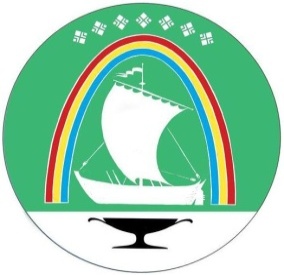 Саха Өрөспүүбүлүкэтин «ЛЕНСКЭЙ ОРОЙУОН» муниципальнайтэриллиитэПОСТАНОВЛЕНИЕ                  УУРААХг. Ленск                      Ленскэй кот «17» ____мая__2022 года                                         № ___01-03-274/2___от «17» ____мая__2022 года                                         № ___01-03-274/2___О внесении изменений в постановление главы МО «Ленский район» от 12.04.2022 №01-03-196/2 «Об утверждении Порядка предоставления субсидий муниципальным унитарным предприятиям муниципального образования «Ленский район» Республики Саха (Якутия) на финансовое обеспечение планируемых затрат, связанных с деятельностью предприятия»И.о. главы                                    Е.С. Каражеляско